Znak sprawy: ZZM.ZP./252- 44/2018/Z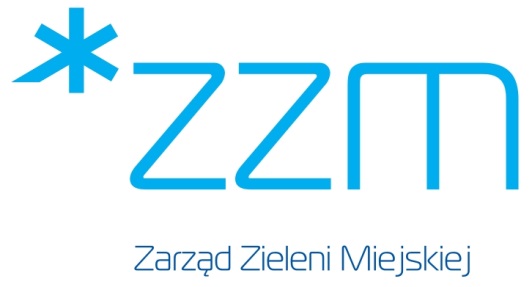 Poznań, dnia 12 marca 2018r.ZAPYTANIE OFERTOWEZarząd Zieleni Miejskiej w Poznaniu zaprasza do złożenia oferty na: Wykonanie odlewu z brązu rzeźby prof. A. Rodzińskiej „Leżąca”, montaż rzeźby na Placu NowakowskiegoOpis przedmiotu zamówieniazgodnie z załączonym przedmiarem i zdjęciem2. Termin realizacji zamówienia: do 31 lipca 2018r.3. Opis sposobu przygotowania oferty3.1. Wykaz dokumentów składających się na ofertę: Oferta cenowa3.2.Wykonawca może złożyć tylko jedną ofertę.3.3. Oferty składa się w jednym egzemplarzu w formie papierowej.   3.4. Wykonawca ponosi wszelkie koszty związane z przygotowaniem oferty.3.5. Zamawiający nie przewiduje zwrotu kosztów udziału w postępowaniu.W ofercie prosimy podać cenę netto z wyodrębnionym podatkiem VAT uwzględniający wszelkie koszty realizacji zamówienia, termin realizacji zamówienia.4. Termin i miejsce składnia ofert:Oferty prosimy składać pisemnie na adres Zamawiającego, tj.: Zarząd Zieleni Miejskiej,                               60-194 Poznań , ul. Strzegomska 3, w terminie do dnia 21.03.2018r. do godziny 1500. 5. Informacje o sposobie porozumiewania się Zamawiającego z Wykonawcami oraz przekazywania dokumentów, a także wskazanie osób uprawnionych do porozumiewania się z Wykonawcami.Dokumenty, wnioski, zapytania oraz informacje Wykonawcy przekazują:pisemnie na adres Zamawiającego tj.: Zarząd Zieleni Miejskiej, 60-194 Poznań                                                 ul. Strzegomska 3, lub faxem na nr 61 860 85 12, lubdrogą elektroniczną na adres e-mail: zzmzp@zzmpoznan.pl. Osobą ze strony Zamawiającego uprawnioną do porozumiewania się z Wykonawcami jest Pani Jolanta Szymczak w godzinach od 900 do 1400  od poniedziałku do piątku.6. Opis kryteriów, którymi zamawiający będzie się kierował przy wyborze oferty, wraz z podaniem znaczenia tych kryteriów i sposobu oceny ofertZamawiający wybiera ofertę najkorzystniejszą na podstawie następujących kryteriów oceny ofert: Najniższa cenaZamawiający informuje, iż do wyboru oferty najkorzystniejszej nie mają zastosowania przepisy ustawy Prawo zamówień publicznych. Zamawiający zastrzega sobie prawo przeprowadzenia negocjacji.